June 2023 adult daycares	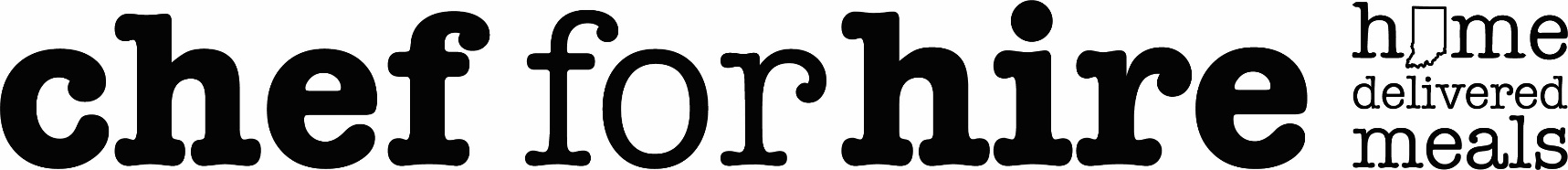 *Menus are subject to change based on product availability.MondayTuesdayWednesdayThursdayFriday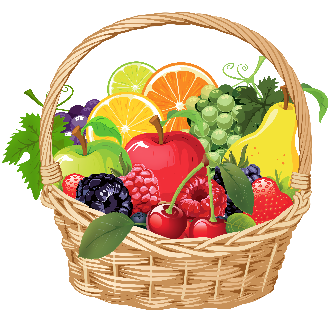   Cultural Meal Day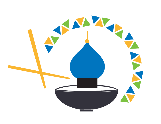 1Ginger BBQ Chicken3ozWhipped Sweet    Potatoes ½ cupCollard Greens ½ cupWheat Bread 2 sliceDiced Pears ½ cupMilk 8oz2 Country Fried Steak 3oz  w/Gravy 2ozSpinach ½ cupBaked Potato 1 eachw/Smart Balancewheat bread 2 sliceTropical Fruit ½ cupMilk 8oz5Grilled Hamburger 3ozMac & Cheese ½ cupFestive Green  Beans ½ cupPineapple ½ cupWheat Bun 1 eachMilk 8oz6Chicken Parmesan 3ozKey West Blend ½ cupRoasted Redskin ½ cupPotatoesWheat Bread 1 sliceApple sauce 4ozMilk 8oz7Lasagna 3oz w/ Vegetable Marinara ½ cupDiced Carrots ½ cupLima Beans ½ cupWheat roll 1 eachDiced Pineapple ½ cupMilk 8oz8Grilled Chicken 3oz   w/Salsa & Cheese 2 oz0Black Beans ½ cupDiced Carrots ½ cupCorn Muffin 2 eachMandarin Oranges½ cupMilk  8oz9Pollock Almondine 3ozCalifornia Blend ½ cupScalloped Potatoes ½ cupDiced Peaches 1/21 cupWheat Bread 1 sliceMilk 8oz 12Oven Fried Chicken 3ozCollard Greens ½ cupWhipped Sweet Potatoes ½ cupOrange Juice 4ozMilk 8oz13Country Ham &  Beans 1 cupDiced Carrots ½ cupDiced Beets ½ cupCorn Bread 2 eachMixed Fruit ½ cupMilk 8oz14Smoked Sausage 3oz  w/Peppers & OnionsPeas ½ cupRoasted Potatoes ½ cupWheat Bread 2 sliceStrawberry Applesauce 4ozMilk 8oz15Vegetarian Chili 1 cup  California Blend Vegetables ½ cup  Roasted Sweet Potatoes ½ cupCornbread 1 sliceTropical Fruit 4ozMilk  8oz16Italian Bowtie 1 cup  Pasta w/ BeefBroccoli w/ Red ½ cup  PeppersGreen Beans ½ cupApplesauce 4ozMilk 8oz19 – Happy  Juneteenth! Sloppy Joe  ½ cupRoasted Sweet       Potatoes  ½ cupBrussels Sprouts w/     onion  ½ cupWW Bun 1 eachDiced Pineapple 4oz Milk  8oz20   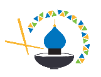 Beef Stroganoff  1 cup   w/ Egg NoodlesGreen Beans ½ cupDiced Carrots ½ cupFresh Orange  1 eachWheat bread 1 sliceMilk 8oz21Sliced Turkey 3oz Over   Southwest Pasta 1cupPeas  ½ cupCorn ½ cupWheat bread 1 slicePudding 4ozMilk 8oz22Bagel w/ 1 eachSausage 1ozEgg 1oz &   Cheese 1ozRoasted Sweet   Potatoes ½ cupSliced apples ½ cupMilk 8oz23Beef Stew 1 cup 2(oz)Corn ½ cupTurnip Greens ½ cupWheat Bread 1 sliceDiced Peaches ½ cupMilk 8oz26Smothered    Chicken Breast 3 ozWhite Rice Pilaf ½ cupKey West Vegetables ½ cupWheat Bread 2 sliceBirthday Treat 1 eachMilk 8oz27Meatloaf 3oz w/GravyBrussels Sprouts ½ cupMashed Potatoes ½ cupWheat Bread 2 slicesMandarin Oranges ½ cup Milk 8oz28Indiana Style   Chili MacMixed VegetablesApplesauceCorn BreadMilk29Potato PollockCollard GreensPeas & CornWheat BreadTropical FruitMilk 30Spaghetti/meatballsParmesan CheeseCalifornia Veg  BlendItalian Cut   Green BeansMandarin OrangeMilk 